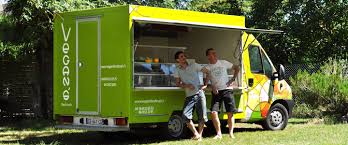 FOOD TRUCK VEGAN’Sest absent jusqu’au 13 aoûtvous pouvez les retrouver au festival de Jazz à Marciac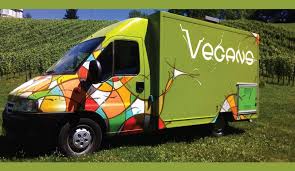 